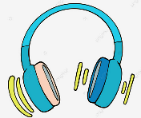 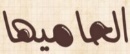 Listen to the audio carefully then:A) Choose the correct answer: 1) The man gets up at ____________ a.m.A. 8:00                      B. 5:00                        C. 6:00                    D. 7:00 2) The man eats ________ with his family at 6:30 p.m.A. snack                    B. breakfast               C. lunch                    D. dinner3)  After the kids go to bed, the man and his wife _________A. watch TV               B. play games             C. clean the house      D. read books4) His wife does the ________ job.A. easy                     B. kind                         C. hard                      D. nice5) The man works on his __________ until 6:00 a.m.A. project                B. internet                    C. car                      D. computer6) The bus stops in front of his ……………..A. office                          B. house                 C. school         D. storeB) Circle (T) or (F)7)  The man gets to his work at 8:00 a.m.                                         True       False8) The man always seems so busy.                                                     True       False 9)The woman often cooks while the man works on his site.               True       False10) The man takes the kids to school.                                               True       Falseالمملكة العربية السعودية                                                                                                                  الصف: الثاني متوسط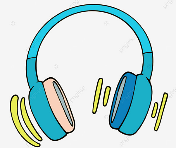 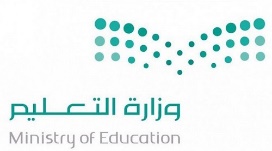 وزارة التعليم                                                                                                                                 مادة اللغة الإنجليزيةالمتوسطة ....                                                   الفصل الدراسي الثاالث                                                  عام  1443هـ(Listening Comprehension / اختبار الاستماع النهــــائي)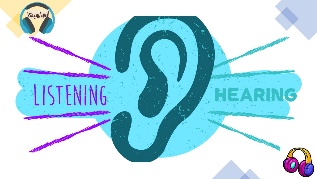 نموذج النص السمـــــــاعيListening ScriptListen to the audio carefully then answer the question:Woman: So, what’s your usual day like? You always seem so busy.Man: Well, I usually get up around 5:00 a.m. and work on the computer until 6:00 a.m.Woman: Why do you get up so early?Man: Well, I have to leave home at twenty to seven (6:40 a.m.) so I can catch a bus at 7:00 o’clock. It takes me about twenty minutes to walk to the bus stop from my house.Woman: And what time do you get to work?Man: Uh, my bus takes about an hour to get there, but it stops right in front of my office.Woman: That’s nice. And what time do you get off work?Man: Uh, around 5:00 o’clock. Then, we eat dinner around 6:30, and my wife and I read and play with the kids until 8:00 or so.Woman: So, when do you work on your website? You said one time that you create it at home?Man: Well, my wife and I often watch TV or talk until 10:00 o’clock. She then often reads while I work on my site, and I sometimes stay up until the early hours of the morning, but I try to finish everything by one or two.Woman: And then you get up at 5:00 a.m.?Man: Well, yeah, but it’s important to live a balanced life. I enjoy what I do, but you have to set aside time for the family and yourself.Woman: I agree.Man: But I think my wife has the toughest job. She spends her whole day taking care of our family . . . taking the kids to school, working in the garden, buying groceries, taking the kids to piano lessons . . . [Wow!] It’s a full-time job, but she enjoys what she does.Woman: Well, it sounds like you’re a busy, but lucky man.Man: I think so too.Listen to the audio carefully then:A) Choose the correct answer: 1) The man gets up at ____________ a.m.A. 8:00                      B. 5:00                        C. 6:00                    D. 7:00 2) The man eats ________ with his family at 6:30 p.m.A. snack                    B. breakfast               C. lunch                    D. dinner3)  After the kids go to bed, the man and his wife _________A. watch TV               B. play games             C. clean the house      D. read books4) His wife does the ________ job.A. easy                     B. kind                         C. hard                      D. nice5) The man works on his __________ until 6:00 a.m.A. project                B. internet                    C. car                      D. computer6) The bus stops in front of his ……………..A. office                          B. house                 C. school         D. storeB) Circle (T) or (F)7)  The man gets to his work at 8:00 a.m.                                         True       False8) The man always seems so busy.                                                     True       False 9)The woman often cooks while the man works on his site.               True       False10) The man takes the kids to school.                                               True       Falseالدرجة المستحقةاسم الطالبةالدرجة المستحقة 2nd   grade  /….                الثاني متوسط /ثاني .....الفصلالدرجة المستحقةاسم الطالبةالدرجة المستحقة 2nd  grade  /….                الثاني متوسط /ثاني .....الفصل